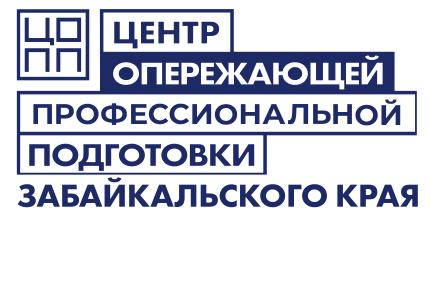 Для работодателей29.04.2021 г. с 10:00 ч. до 13:00 ч.  в выставочном зале Дома офицеров Забайкальского края по адресу ул. Ленина, 88 в очном формате пройдёт очередной кадровый день с привлечением крупных работодателей, в числе которых будут представители органов исполнительной власти. Соискатели смогут ознакомиться с вакансиями нашего края, задать  вопросы работодателю и оставить  резюме.Также граждане  смогут проконсультироваться со специалистами Центра опережающей профессиональной подготовки по вопросам трудоустройства и получения дополнительной рабочей профессии. Участие в  кадровом дне – это реальная возможность подобрать место работы или учебы не только гражданам, зарегистрированным в Центре занятости населения, но и тем, кто намерен сменить сферу деятельности, выпускникам учреждений  профессионального образования, учащимся выпускных классов. Напоминаем: по инициативе администрации  Губернатора Забайкальского края, кадровые дни  проходят с июля 2020 года. За период действия проекта 307 соискателей получили предложение о трудоустройстве, более 100 были трудоустроены. Это одно из основных мероприятий активной политики занятости, которые способствуют снижению уровня безработицы, давая возможность соискателям найти работу через непосредственное общение с работодателями, а работодателям – подобрать необходимые кадры.Записаться на участие в кадровом дне можно по номерам телефона:8914141092689144847003Для соискателей29 апреля 2021 года с 10:00 ч. до 13:00 ч.  в актовом зале администрации муниципального района «Карымский район» по адресу пгт. Карымское, ул. Ленинградская, д. 77 пройдёт очередной кадровый день с привлечением специалистов центра занятости.Соискатели смогут ознакомиться с вакансиями нашего района, задать вопросы работодателю и оставить резюме.Также граждане смогут проконсультироваться со специалистами Центра опережающей профессиональной подготовки по вопросам трудоустройства и получения дополнительной рабочей профессии. Участие в кадровом дне – это реальная возможность подобрать место работы или учебы не только гражданам, зарегистрированным в Центре занятости населения, но и тем, кто намерен сменить сферу деятельности, выпускникам учреждений профессионального образования, учащимся выпускных классов. В случае возникновения вопросов по проведению кадрового дня Вы можете обратиться по телефону (830234) 31886.